09.01.2018											         № 1						г. СевероуральскОб утверждении кодов дополнительной классификации и указаний по отнесению расходов на коды дополнительной классификации на 2018 год В соответствии со статьей 9 Бюджетного кодекса Российской Федерации,              с целью обеспечения целевого использования бюджетных средств:1. Детализировать объекты бюджетной классификации в части, относящейся к расходам Администрации Североуральского городского округа                в 2018 году.2. Утвердить коды дополнительной классификации и указания                               по отнесению расходов на коды дополнительной классификации (прилагаются).3. Установить, что настоящее распоряжение вступает в силу с момента его принятия и распространяется на правоотношения, возникшие с 01 января                   2018 года.4. Признать утратившим силу распоряжение Администрации Североуральского городского округа от 13.03.2016 № 27 «Об утверждении кодов дополнительной классификации и указания по отнесению расходов на коды дополнительной классификации на 2017 год».ГлаваСевероуральского городского округа				         В.П. МатюшенкоУТВЕРЖДЕНО распоряжением АдминистрацииСевероуральского городского округаот 09.01.2018 № 1«Об утверждении кодов дополнительной классификации и указания по отнесению расходов на коды дополнительной классификации на 2018 год»Коды дополнительной классификации и указания по отнесению расходовна коды дополнительной классификации на 2018 год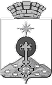 АДМИНИСТРАЦИЯ СЕВЕРОУРАЛЬСКОГО ГОРОДСКОГО ОКРУГАРАСПОРЯЖЕНИЕКодНаименование Указания по отнесению расходов901101Прочие мероприятия по благоустройству (содержание памятников)Относятся расходы на содержание памятников901102Прочие мероприятия по благоустройству (Уход за объектами благоустройства)Относятся расходы на проведение комплекса профилактических работ по уходу за объектами благоустройства901104Прочие мероприятия по благоустройству (содержание биоямы (скотомогильник))Относятся расходы на содержание биоямы (скотомогильник)901105Прочие мероприятия по благоустройству (обустройство новогоднего городка)Относятся расходы на обустройство новогоднего городка901106Прочие мероприятия по благоустройству (акарицидная обработка общественных мест)Относятся расходы на акарицидная обработка общественных мест901107Мероприятия в сфере культурыОтносятся расходы на мероприятия в сфере культуры901108Организация и проведение физкультурно-оздоровительных и спортивно-массовых мероприятий разного уровняОтносятся расходы на организацию и проведение физкультурно-оздоровительных и спортивно-массовых мероприятий разного уровня901111Субсидии на заработную плату и начисления на заработную плату бюджетным и автономным учреждениямОтносятся расходы на заработную плату и начисления на заработную плату бюджетным  и автономным учреждениям901113Прочие мероприятия по благоустройству (Приобретение грунта плодородного (земли садовой))Относятся расходы на приобретение грунта плодородного (земли садовой)901117Прочие мероприятия по благоустройству (Приобретение декоративного освещения для улиц города Североуральска. ремонт светодиодных консолей)Относятся расходы на приобретение декоративного освещения для улиц города Североуральска. ремонт светодиодных консолей901119Прочие мероприятия по благоустройству (Разработка проектно-сметной документации городского сквера по ул. Ленина г. Североуральска)Относятся расходы на  разработку проектно-сметной документации городского сквера по ул. Ленина г. Североуральска901121Приобретение и установка металлических урн и скамеекОтносятся расходы на приобретение и установка металлических урн и скамеек901130Прочие мероприятия по благоустройству - Обустройство источника нецентрализованного водоснабжения в п. СосьваОтносятся расходы на обустройство источника нецентрализованного водоснабжения в п. Сосьва901131Прочие мероприятия по благоустройству - изготовление и установка информационных стендов у здания Администрации Североуральского городского округаОтносятся расходы на изготовление и установка информационных стендов у здания Администрации Североуральского городского округа901142Дорожное хозяйство (содержание дорог)Относятся расходы на содержание дорог901144Дорожное хозяйство (содержание мостов)Относятся расходы на содержание мостов901145Содержание светофоровОтносятся расходы на содержание светофоров901192Отдельные мероприятия в области автомобильного транспорта (дополнительные меры социальной поддержки отдельным категориям граждан)Относятся расходы на дополнительные меры социальной поддержки отдельным категориям граждан901194Отдельные мероприятия в области автомобильного транспорта (субсидии по социально значимым маршрутам)Относятся расходы на предоставление субсидии по социально значимым маршрутам901204Субсидия на иные цели на разработку и проведение экспертизы проектно-сметной документации, в том числе технического заключения, проведение капитального ремонта и текущего ремонта зданий и помещений, в которых размещаются муниципальные учреждения культуры, приведение в соответствие с требованиями норм пожарной безопасности и санитарного законодательства и (или) оснащение таких учреждений специальным оборудованием (в том числе приобретение и (или) изготовление подиума), музыкальным оборудованием, инвентарем и музыкальными инструментамиОтносятся расходы на разработку и проведение экспертизы проектно-сметной документации, в том числе технического заключения, проведение капитального ремонта и текущего ремонта зданий и помещений, в которых размещаются  муниципальные учреждения культуры, приведение в соответствие с требованиями норм пожарной безопасности и санитарного законодательства и (или) оснащение таких учреждений специальным оборудованием (в том числе приобретение и (или) изготовление подиума), музыкальным оборудованием, инвентарем и музыкальными инструментами901205Субсидии на иные цели на капитальный ремонт Дома культуры «Малахит» в поселке ЧеремуховоОтносятся расходы на капитальный ремонт Дома культуры «Малахит» в поселке Черемухово901206Субсидии на иные цели на реализацию мероприятий по поэтапному внедрению Всероссийского физкультурно-спортивного комплекса «Готов к труду и обороне»Относятся расходы на реализацию мероприятий по поэтапному внедрению Всероссийского физкультурно-спортивного комплекса «Готов к труду и обороне»901207Субсидии на иные цели на капитальный ремонт и ремонт памятников истории и культуры, в том числе на монтаж огражденийОтносятся расходы на капитальный ремонт и ремонт памятников истории и культуры, в том числе на монтаж ограждений901212Проведение ремонтных работ в зданиях и помещениях, в которых размещаются муниципальные учреждения культуры, приведение в соответствие с требованиями норм пожарной безопасности и санитарного законодательства и (или) оснащение таких учреждений специальным оборудованием и инвентарем (установка и проектно-сметная документация АПС)Относятся расходы на проведение ремонтных работ в зданиях и помещениях, в которых размещаются муниципальные учреждения культуры, приведение в соответствие с требованиями норм пожарной безопасности и санитарного законодательства и (или)               оснащение таких учреждений специальным оборудованием и инвентарем (установка и проектно-сметная документация АПС)901214Субсидии на иные цели на оснащение Дома культуры «Малахит»Относятся расходы на оснащение Дома культуры «Малахит»901215Субсидии на иные цели на укрепление и развитие материально-технической базы муниципального учреждения в сфере физической культуры и спортаОтносятся расходы на укрепление и развитие материально-технической базы муниципального учреждения в сфере физической культуры и спорта901501Субвенции на осуществление  государственного полномочия по хранению, комплектованию, учету и использованию архивных документовОтносятся расходы на осуществление государственного полномочия по хранению, комплектованию, учету и использованию архивных документов901502Субвенции на осуществление государственного полномочия по определению перечня лиц, уполномоченных  составлять протоколы об административных правонарушениях, предусмотренных законом Свердловской областиОтносятся расходы на осуществление государственного полномочия по определению перечня лиц, уполномоченных составлять протоколы об административных правонарушениях, предусмотренных законом Свердловской области901503Субвенции на осуществление государственного полномочия по созданию административных комиссийОтносятся расходы на осуществление государственного полномочия по созданию административных комиссий901504Субвенции на осуществление государственного полномочия по предоставлению гражданам, проживающим на территории Свердловской области, меры социальной поддержки по частичному освобождению от оплаты за коммунальные услугиОтносятся расходы на осуществление государственного полномочия по предоставлению гражданам, проживающим на территории Свердловской области, меры социальной поддержки по частичному освобождению от оплаты за коммунальные услуги901505Субвенции на осуществление государственного полномочия Свердловской области по организации проведения мероприятий по отлову и содержанию безнадзорных собакОтносятся расходы на осуществление государственного полномочия Свердловской области по организации проведения мероприятий по отлову и содержанию безнадзорных собак901510Субвенции по предоставлению гражданам субсидии на оплату жилого помещения и коммунальных услугОтносятся расходы на предоставление гражданам субсидии на оплату жилого помещения и коммунальных услуг901530Субвенции на предоставление отдельным категориям граждан компенсации расходов на оплату жилого помещения и коммунальных услугОтносятся расходы на предоставление отдельным категориям граждан компенсации расходов на оплату жилого помещения и коммунальных услуг17-887Субвенции по предоставлению мер социальной поддержки по оплате жилого помещения и коммунальных услугОтносятся расходы на социальную поддержку по оплате жилого помещения и коммунальных услуг370Субвенции на осуществление полномочий по составлению (изменению) списков кандидатов в присяжные заседатели федеральных судов общей юрисдикции в Российской ФедерацииОтносятся расходы на осуществление полномочий по составлению (изменению) списков кандидатов в присяжные заседатели федеральных судов общей юрисдикции в Российской Федерации